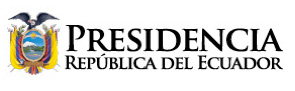 HOMENAJE A LOS MEDALLISTAS DE LOS xi JUEGOS SUDAMERICANOSQuito, junio 14 / 2018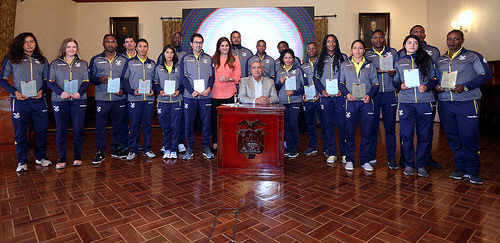 El motivo de la inauguración del Campeonato Mundial de Fútbol (Rusia 2018), es un buen momento para decirles bienvenidos a ésta, la casa de todos los ecuatorianos.Bienvenidos a estos pequeñines, que entiendo son los que se están iniciando en el deporte. Me alegro muchísimo, un aplauso para ellos por favor, porque sin duda son los futuros medallistas de los Juegos Sudamericanos, de los Panamericanos... Y estoy seguro, de que también en las Olimpiadas. Empezaremos a trabajar denodadamente para que ustedes se conviertan en medallistas de las Olimpiadas. ¡Vamos a lograrlo!Sé que no es fácil superarse a sí mismo y superar obstáculos. Es una tarea extraordinariamente grande, en la cual ustedes están inmersos. Por eso todo el país les está agradecido.Como representante del pueblo ecuatoriano que soy, quiero decirles muchas gracias.Hace no mucho tiempo nos considerábamos el último país del mundo, absolutamente en todo. Y por supuesto, en deportes también.Yo siempre comento que un compañero pesimista del club donde yo jugaba tenis, decía: “Lenín, nosotros nunca hemos de clasificar a un mundial”. Y yo le decía que algún momento hemos de clasificar.Los pesimistas lo único que hacen es inyectar mala energía, mala vibración hacia nuestros representantes, y en forma particular a nuestros deportistas.Siempre que hay un ecuatoriano compitiendo, u optando por un cargo a nivel internacional, debemos ser uno solo, unirnos como pueblo.El gran José Hernández, argentino, autor del Martín Fierro, decía: Hay una regla primera, sean unidos los hermanos, esa es la regla primera... que si entre ellos se pelean los devoran los de afuera.Trabajen consolidadamente de la mano, de manera afectuosa, cariñosa, solidaria, y sin duda van a llegar lejos.He atendido la solicitud que hicieran ustedes, de que tengamos una Secretaría (del Deporte) que sea independiente, aparte del Ministerio de Educación, porque la tarea que cumple es completamente diferente.Van a tener una Secretaría autónoma, que va a poder cumplir con esta tarea de manera bastante más eficiente. Y les vamos a dar todo el apoyo. No estamos en el mejor momento económico, pero no escatimaremos gastos para que ustedes tengan el éxito que desean en la vida, y vamos a apoyarles para que eso ocurra.Quiero agradecerles a nombre del pueblo ecuatoriano y del gobierno. Quiero agradecerles a nombre de todos los ciudadanos del mundo, que siempre están pendientes de todos los deportes.Es verdad que el fútbol acapara mayor cantidad de aficionados, pero debemos tener fanáticos de todos los deportes.Lo importante es que nuestros chiquilines, jóvenes, adultos e inclusive nuestros viejecitos, realicen actividad que corresponda a su edad y a su capacidad física. Siempre pensando que el deporte es alcanzar una meta.¡Jamás en la vida se conformen con algo!La tarea de quienes hacemos política, de quienes hacemos gobierno, es no entramparnos en algo. La tarea de los deportistas es no hacerse una jaula de la cual no puedan salir para conquistar niveles superiores.Queridos amigos: el deporte es una actividad noble del ser humano. Por eso viene realizándose desde hace más de dos mil años. Ustedes recordarán los juegos en Atenas.En ese tiempo solo participaban los hombres, las mujeres estaban prohibidas. Hace más de dos mil años las competiciones de las Olimpiadas eran con hombres desnudos, y solo podían realizarlas los hombres.El deporte es una actividad preciosa, que generalmente incentiva a perfeccionar el cuerpo, pero fundamentalmente a perfeccionar el espíritu.Mediante el valor de la solidaridad, de la amistad, de la fraternidad, de la honestidad. Y sin duda alguna, el valor tan hermoso que es la voluntad. ¡Educa la voluntad!Cuando alguien consigue algo en el deporte, está dispuesto a conseguir muchas cosas en la vida. Cosas que tienen que ver con los aspectos económico, familiar, social.Chicos, hagan deporte de manera consciente. Jamás lo hagan porque van a ganar dinero o ganar fama. Háganlo, porque es el esfuerzo de superación personal, para lograr objetivos inmensos que ustedes —sin duda— los van a lograr si ponen ese esfuerzo.Háganlo de acuerdo a su condición física. Y de acuerdo al tiempo con el cual puedan contar, porque entiendo que todos ustedes estudian, ¿verdad?Alcen la mano los que estudian... No digo los que asisten a clases, digo los que estudian... Bueno, la mitad por lo menos (risas).Estudien, perfeccionen el cuerpo y el espíritu. Perfeccionen el conocimiento, el amor a la tecnología de última generación, a la ciencia, porque así pueden dominar el mundo y transformarlo.Señores periodistas, siempre bienvenidos. Y ustedes chiquilines, también bienvenidos a esta casa de ustedes.Deportistas: ¡Muchas gracias a nombre del pueblo ecuatoriano!Lenín moreno garcésPresidente Constitucional de la República del Ecuador